Hello everyone!!!Dziś utrwalimy słownictwo związane z TOYS zabawkami Activity 1Teddy Bear Rhyme – zabawa paluszkowa Wypowiadamy tekst wierszyka jednocześnie wykonując masażyk na ręce dziecka. Utrwalamy tekst rymowanki i później dziecko może wykonywać masażyk rodzicom lub rodzeństwu 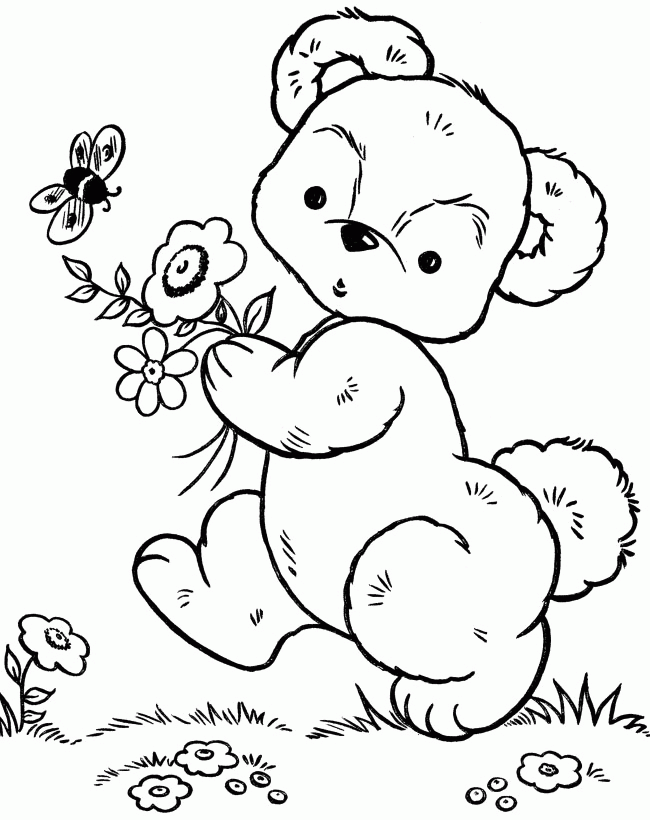 Round and round the garden, like a Teddy Bear.
(wykonujemy koła na dłoni dziecka)                          One step, two step
(wykonujemy “kroki” palcami na dłoni dziecka)Tickle you under there!
(łaskoczemy dziecko)Żródło; http://zabawyzangielskim.pl/tematy-zajec/toys-zabawki/Activity 2Spin the bottle game: Rozkładamy w kole zabawki, których nazwa została wprowadzona na poprzednich zajęciach.  Na środku koła kładziemy butelkę. Dziecko kręci butelką i podaje nazwę zabawki przy której zatrzymała się szyjka butelki. 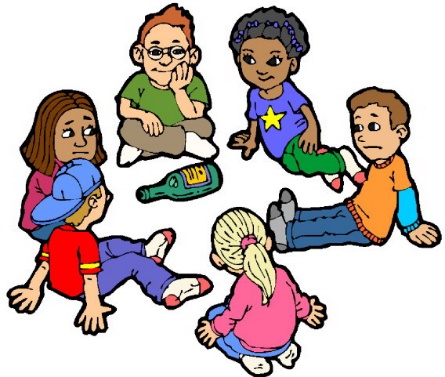 Activity 3Zabawa ciepło/ zimno Dziecko zasłania oczy. Z przygotowanych zabawek rodzic wybiera jedno i chowa je gdzieś w pomieszczeniu. Dziecko odsłania oczy odgaduje, która zabawka zniknęła i wybiera się na jej poszukiwanie. Rodzic kieruje dzieckiem mówiąc cold/zimno- gdy miejsce jest oddalone od zabawki albo hot/gorąco gdy jest blisko.Activity 4/ dla starszych grup.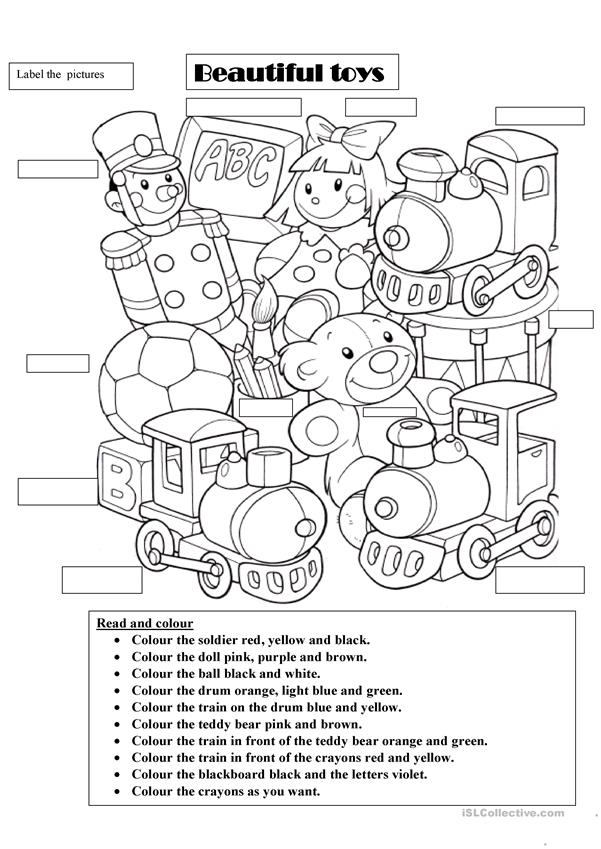 Karta pracy. Poproś rodzica o podpisanie obrazków. Pokoloruj według wskazówek.  https://en.islcollective.com/english-esl-worksheets/vocabulary/toys/beautiful-toys/48049New vocabulary: Soldier-  żołnierzIn front of- z przoduBlackboard- tablica kredowaLetters- literyCrayons- kredkiHave fun!